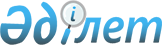 Об утверждении формы проверочного листа в сфере частного предпринимательства в сфере газа и газоснабжения
					
			Утративший силу
			
			
		
					Совместный приказ Министра нефти и газа Республики Казахстан от 29 февраля 2012 года № 40 и Министра экономического развития и торговли Республики Казахстан от 15 марта 2012 года № 72. Зарегистрирован в Министерстве юстиции Республики Казахстан 28 марта № 7486. Утратил силу совместным приказом Министра энергетики Республики Казахстан от 26 июня 2015 года № 441 и и.о. Министра национальной экономики Республики Казахстан от 30 июня 2015 года № 483      Сноска. Утратил силу совместным приказом Министра энергетики РК от 26.06.2015 № 441 и и.о. Министра национальной экономики РК от 30.06.2015 № 483 (вводится в действие по истечении десяти календарных дней со дня его первого официального опубликования).      В соответствии с пунктом 1 статьи 15 Закона Республики Казахстан от 6 января 2011 года «О государственном контроле и надзоре в Республике Казахстан», подпунктом 17) статьи 6 Закона Республики Казахстан от 9 января 2012 года «О газе и газоснабжении» ПРИКАЗЫВАЕМ:



      1. Утвердить прилагаемую форму проверочного листа в сфере частного предпринимательства в сфере газа и газоснабжения.



      2. Комитету государственной инспекции в нефтегазовом комплексе Министерства нефти и газа Республики Казахстан (Момышев Т.А.) обеспечить:



      1) государственную регистрацию настоящего приказа в Министерстве юстиции Республики Казахстан;



      2) официальное опубликование настоящего приказа после его государственной регистрации в Министерстве юстиции Республики Казахстан;



      3) опубликование настоящего приказа на официальном интернет-ресурсе Министерства нефти и газа Республики Казахстан.



      3. Контроль за исполнением настоящего приказа возложить на курирующего вице-министра нефти и газа Республики Казахстан.



      4. Настоящий приказ вводится в действие по истечении десяти календарных дней после дня его первого официального опубликования.      Министр нефти и газа               Министр экономического

      Республики Казахстан               развития и торговли

      __________ С. Мынбаев              Республики Казахстан

      29 февраля 2012 года               _________ Б. Сагинтаев

                                         15 марта 2012 года 

Утверждена         

совместным приказом     

Министра нефти и газа   

Республики Казахстан    

29 февраля 2012 года № 40 и

Министра экономического  

развития и торговли    

Республики Казахстан    

15 марта 2012 года № 72   

Форма 

Проверочный лист 

в сфере частного предпринимательства в сфере газа и

газоснабжения      Сноска. Проверочный лист с изменениями, внесенными совместными приказами Министра нефти и газа РК от 11.07.2013 № 123 и и.о. Министра регионального развития РК от 16.07.2013 № 135/НҚ (вводится в действие по истечении десяти календарных дней после дня его первого официального опубликования); Министра нефти и газа РК от 28.01.2014 № 10 и Министра регионального развития РК от 31.01.2014 № 22/ОД (вводится в действие по истечении десяти календарных дней после дня его первого официального опубликования).Государственный орган, назначивший проверку _____________________

_________________________________________________________________

Акт о назначении проверки _______________________________________

                                        (№, дата)

Наименование субъекта предпринимательства _______________________

БИН, ИИН ________________________________________________________

Адрес местонахождения ___________________________________________Проверку проводил _______________ ___________________ _________

                     (должность)         (Ф.И.О.)      (подпись)

      М.П.

      В случае выявления нарушений требований указываются номер и

дата составления предписания (№ _______ от "__" __________ 20__ года)

      С результатом проверки

Ознакомлен (согласен/не согласен) __________________ ______________

                                       (Ф.И.О.)         (подпись)

"__" ________________ 20__ года

По итогам проверки проверяемый субъект _________________________

                                        (наименование субъекта)

переводится в группу (отметить знаком "+"):Должностные лица органа:

__________________________ __________ _________________________

          (должность)       (подпись)          (Ф.И.О.)

__________________________ __________ _________________________

          (должность)       (подпись)          (Ф.И.О.)

Руководитель органа:

__________________________ _____________________________
					© 2012. РГП на ПХВ «Институт законодательства и правовой информации Республики Казахстан» Министерства юстиции Республики Казахстан
				№

п/пТребованияСоответствует

предъявляемым

требованиям (+)Не

соответствует

требованиям

(-)Производитель
1.Предоставление с соблюдением

установленных сроков

коммерческого предложения

национальному оператору при

намерении произвести отчуждение

сырого и (или) товарного газа2.Предоставление коммерческого

предложения национальному

оператору при намерении

произвести отчуждение объекта

единой системы снабжения

товарным газом, доли в праве

общей собственности на объект

единой системы снабжения

товарным газом и (или) пакета

акций (доли участия)

юридического лица - собственника

объекта единой системы снабжения

товарным газом3.Соблюдение установленных

предельных цен оптовой

реализации товарного или

сжиженного нефтяного газа на

внутреннем рынке4.Выполнение графика поставки

сжиженного нефтяного газа на

внутренний рынок5.Представление сведений по

производству и реализации

товарного или сжиженного

нефтяного газа6.Наличие контрольных приборов

учетаГазосетевая организация
1.Наличие свидетельства об

аккредитации2.Наличие на праве собственности

или ином законном основании

производственно-технической базы,

соответствующей требованиям

промышленной безопасности (копии

документов, подтверждающих право

собственности или иные законные

основания)3.Соблюдение технического процесса

при эксплуатации

производственно-технической базы

и ее техническое обслуживание4.Наличие служб, обеспечивающих

соблюдение предъявляемых

требований промышленной

безопасности5.Наличие квалифицированного

состава (не менее 70 % от общей

численности производственного

персонала), технических

руководителей, специалистов,

отвечающих соответствующему

образовательному уровню, имеющих

опыт практической работы не менее

двух лет по специальности

прошедших обучение, инструктаж,

переподготовку, аттестацию по

вопросам промышленной

безопасности (для руководителей –

высшее образование в нефтегазовой

сфере, для специалистов – как

минимум средне-специальное

образование)6.Наличие декларации безопасности,

выданной и зарегистрированной

уполномоченным органом в области

промышленной безопасности в

соответствии с Законом Республики

Казахстан от 3 апреля 2002 года

№ 314 «О промышленной

безопасности на опасных производственных объектах»7.Недопущение эксплуатации одних и

тех же газонаполнительных станций

и (или) групповых резервуарных

установок одновременно двумя и

более газосетевыми организациями8.Недопущения использования

газонаполнительных пунктов и

автогазозаправочных станций для

реализации сжиженного нефтяного

газа одновременно двумя и более

физическими и (или) юридическими

лицами9.Осуществление розничной

реализации сжиженного нефтяного

газа через групповые резервуарные

установки при наличии

соответствующего договора10.Наличие утвержденных: программ и

мероприятий по охране окружающей

среды, охране труда и технике

безопасности, а также мероприятий

по промышленной безопасности;

программ по реконструкции,

модернизации действующих и

строительству новых

производственных объектов;

графика планово-

предупредительного ремонта

основного и вспомогательного

технологического оборудования и

транспортных средств;

плана ликвидации аварий;

плана взаимодействия служб города

по ликвидации аварий;

планов противоаварийных

тренировок и учебных тревог11.Наличие лаборатории,

аттестованной в установленном

законодательством Республики

Казахстан порядке или договора на

обслуживание с аккредитованной

лабораторией по контролю

соответствия продукции

стандартам, нормам и техническим

условиям12.Наличие договора обязательного

страхования ответственности

владельцев объектов13.Осуществление абонентского учета

потребителей, приобретающих

сжиженный нефтяной газ в бытовых

баллонах14.Осуществление маркировки бытовых

баллонов товарным знаком

газосетевой организации или

владельца газонаполнительного

пункта15.Осуществление реализации

сжиженного нефтяного газа с

обязательным его перемещением

через контрольные приборы учета16.Осуществление оптовой реализации

сжиженного нефтяного газа

не превышающей установленных

предельных цен17.Осуществление перевозки

сжиженного нефтяного газа

железнодорожным, автомобильным,

морским и внутренним водным

транспортом посредством

специально оборудованного и

допущенного к перевозке

транспорта в соответствии с

требованиями, предъявляемыми

законодательством Республики

Казахстан к перевозкам опасных

грузовГазораспределительная организация
1.Предоставление коммерческого

предложения национальному

оператору при намерении

произвести отчуждение объекта

единой системы снабжения

товарным газом, доли в праве

общей собственности на объект

единой системы снабжения

товарным газом и (или) пакета

акций (доли участия)

юридического лица - собственника

объекта единой системы снабжения

товарным газом2.Соблюдение установленных

предельных цен оптовой

реализации товарного газа на

внутреннем рынке3.Представление сведений по

реализации товарного газа4.Представление сведений по

транспортировке товарного газа5.Наличие контрольных приборов

учета6.Наличие аварийно-диспетчерской

службыГазотранспортная организация
1.Соблюдение приоритетного права

государства при отчуждении

объектов единой системы

снабжения товарным газом 2.Эксплуатация одних и тех же

соединительных, магистральных

газопроводов и хранилищ

товарного газа двумя и более

газотранспортными организациями3.Представление сведений по

транспортировке и хранению

товарного газа4.Наличие контрольных приборов

учета5.Наличие аварийно-диспетчерской

службывысокой степени

рискасредней степени

рисканезначительной степени

риска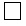 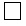 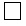 